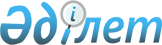 О внесении изменения в решение Акжаикского районного маслихата от 20 декабря 2012 года № 7-8 "Об утверждении Правил оказания жилищной помощи малообеспеченным семьям (гражданам) в Акжаикском районе"
					
			Утративший силу
			
			
		
					Решение Акжаикского районного маслихата Западно-Казахстанской области от 9 июля 2013 года № 12-6. Зарегистрировано Департаментом юстиции Западно-Казахстанской области 26 июля 2013 года № 3328. Утратило силу решением Акжаикского районного маслихата Западно-Казахстанской области от 10 октября 2013 года № 14-2      Сноска. Утратило силу решением Акжаикского районного маслихата Западно-Казахстанской области от 10.10.2013 № 14-2      В соответствии с Законами Республики Казахстан от 23 января 2001 года "О местном государственном управлении и самоуправление в Республике Казахстан" и от 16 апреля 1997 года "О жилищных отношениях" Акжаикский районный маслихат РЕШИЛ:



      1. Внести в решение Акжаикского районного маслихата от 20 декабря 2012 года № 7-8 "Об утверждении Правил оказания жилищной помощи малообеспеченным семьям (гражданам) в Акжаикского районе" (зарегистрированное в Реестре государственной регистрации нормативных правовых актов № 3165, опубликованное 31 января 2013 года в газете "Жайық таңы" № 5) следующее изменение:

      в Правил оказания жилищной помощи малообеспеченным семьям (гражданам) в Акжаикском районе, утвержденных указанным решением:

      в пункте 3 слова "в размере десяти процентов" заменить словами "в размере пяти процентов".



      2. Настоящее решение вводится в действие со дня первого официального опубликования.      Председатель сессии              М. Доскалиева

      Секретарь маслихата              Д. Джаксыбаев
					© 2012. РГП на ПХВ «Институт законодательства и правовой информации Республики Казахстан» Министерства юстиции Республики Казахстан
				